國民旅遊卡檢核系統人工補登作業說明公務人員如有於高雄市及澎湖縣「旅行業」、「旅宿業」及「觀光遊樂業」以外業別之合格交易，請以國民旅遊卡檢核系統「人工審核認可補登」功能補登1筆與該交易相同金額之消費資料。人工審核認可補登步驟說明：步驟一、連結國民旅遊卡檢核系統網址，點選「政府機關」角色，輸入機關代碼、帳號及密碼進行登入。https://inquiry.nccc.com.tw/html/index.html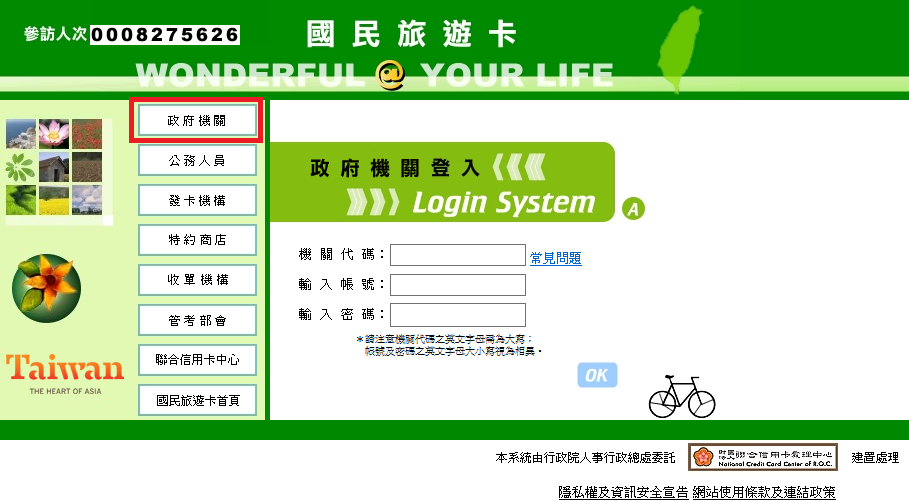 步驟二、進入政府機關功能畫面，選擇「例外處理」之「人工審核認可補登」之「補登」，並輸入查詢條件。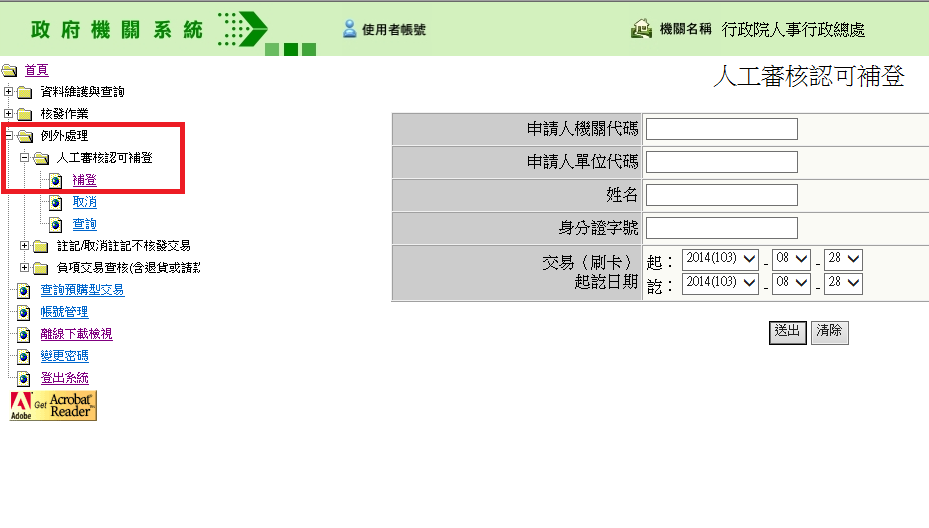 步驟三、畫面顯示查詢條件下之公務人員，並點入擬為其補登。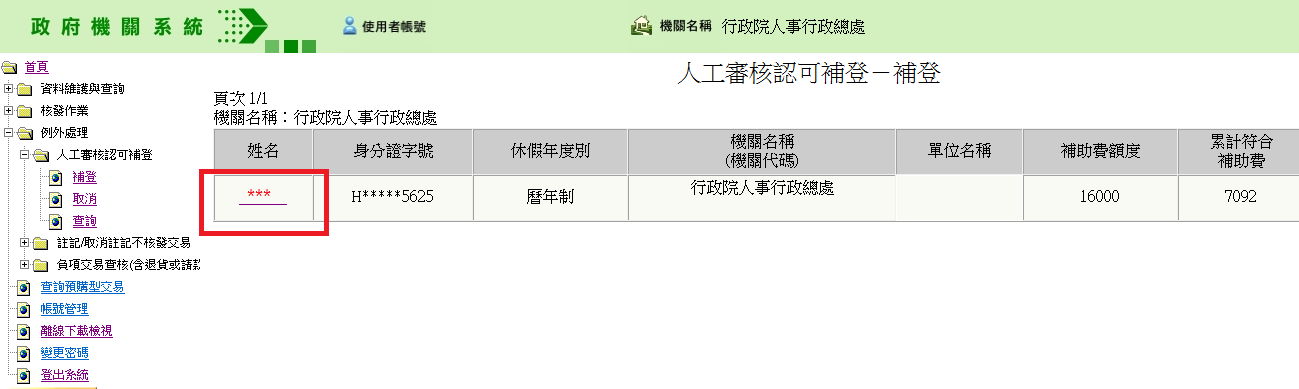 步驟四、畫面下方有「新增人工補登一般交易」鍵。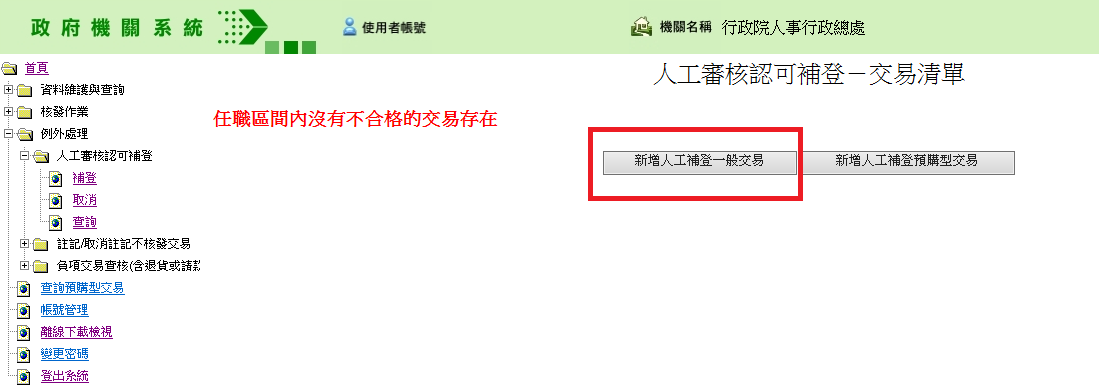 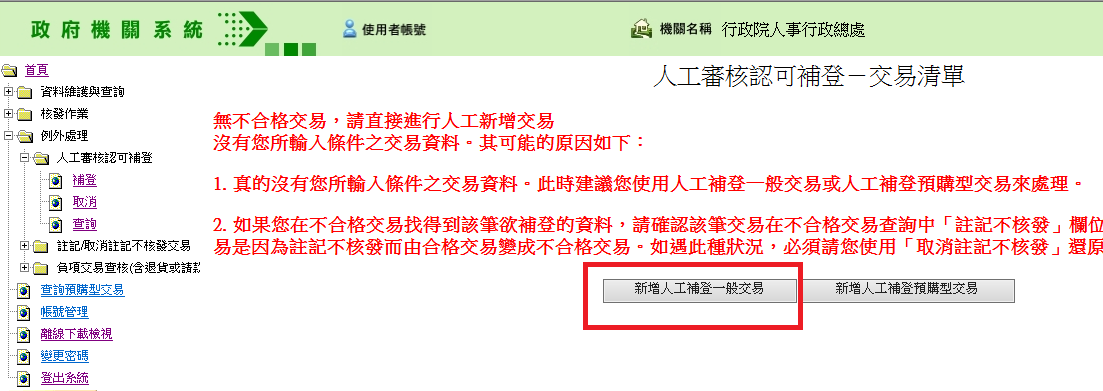 步驟五、按下「新增人工補登一般交易」鍵後，畫面出現「新增人工補登一般交易」之資料輸入畫面。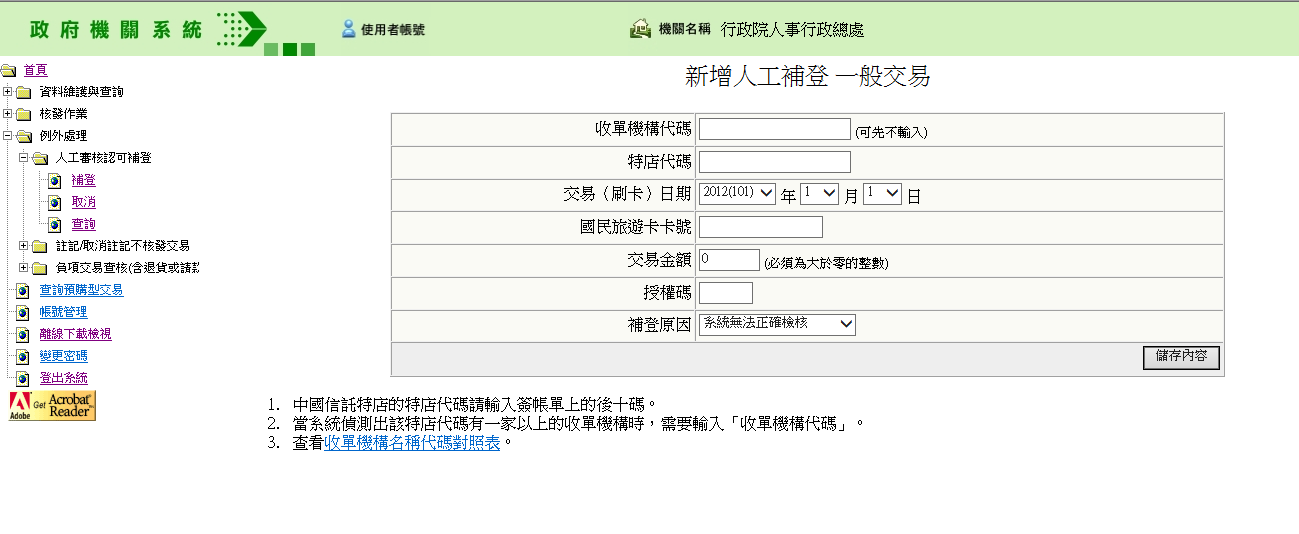 步驟六、輸入擬新增人工補登一般交易之各項資料，按下「儲存內容」鍵即可將人工核銷金額新增至檢核系統內。(授權碼請輸入 〝000000〞；補登原因請選〝其他〞)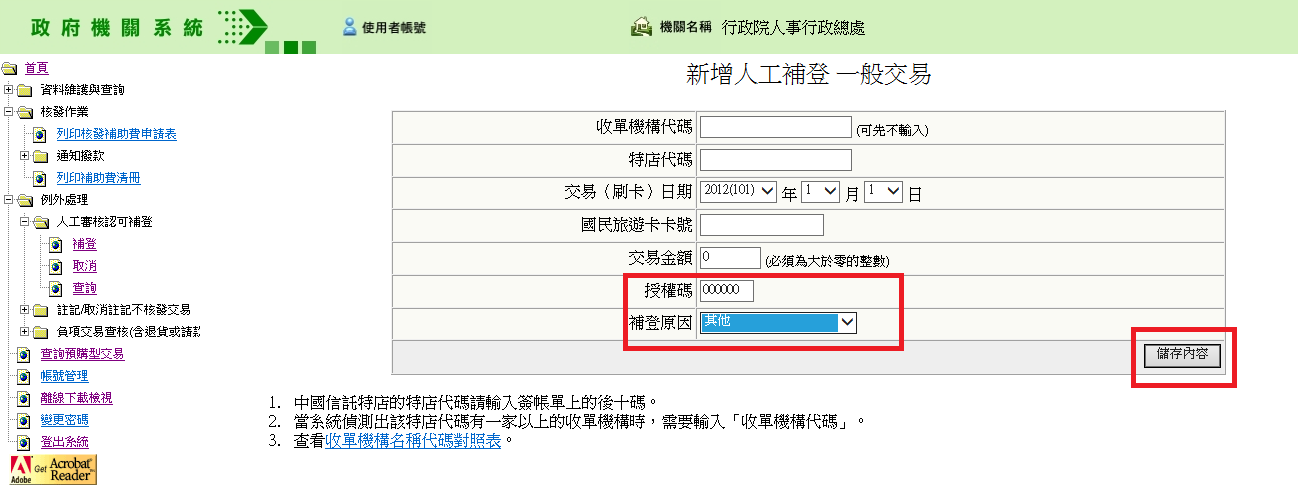 